INFORME DE LA COMISIÓN DE OBRAS PÚBLICAS, TRANSPORTES Y TELECOMUNICACIONES RECAÍDO EN LOS PROYECTOS QUE MODIFICAN LA LEY N° 18.290, DE TRÁNSITO, AUMENTANDO LA SANCIÓN POR EL USO DE CELULARES O PANTALLAS DE TELEVISIÓN DURANTE LA CONDUCCIÓN DE UN VEHÍCULO MOTORIZADO.BOLETINES Nºs 7341-15; 8341-15; 9846-15, y 12066-15.HONORABLE CÁMARA:	La Comisión de Obras Públicas, Transportes y Telecomunicaciones pasa a informar sobre los proyectos de ley referidos en el epígrafe, en primer trámite constitucional y reglamentario, sin urgencia, originados en las mociones que a continuación se enuncian:	1.- De los  exdiputados Gonzalo Uriarte Herrera,  Cristián Monckeberg Bruner, Carlos Montes Cisternas, Giovanni Calderón Bassi, Patricio Hales Dib, Juan Lobos Krause, Iván Moreira Barros y  Carlos Recondo Lavanderos; y de los diputados Pedro Pablo Alvarez-Salamanca Ramírez y Nino Baltolu Rasera, que aumenta sanciones por el uso de celulares o de pantallas de televisión durante la conducción de un vehículo motorizado, Boletín N° 7341-15.	2.- De los exdiputados Gustavo Hasbún,  María Angélica Cristi Marfil, Issa Kort Garriga, Manuel Rojas Molina; y los diputados Sergio Bobadilla Muñoz, Enrique Van Rysselberghe Herrera, Iván Norambuena Farías, Javier Hernández Hernández, Ignacio Urrutia Bonilla y Gastón Von Mühlenbrock Zamora, que modifica la ley N°18.290, de Tránsito, estableciendo como infracción gravísima el uso del celular al conducir, Boletín N° 8341-15.	3.- De los exdiputados Felipe Letelier Norambuena, Cristián Campos Jara, Christian Urízar Muñoz, Felipe Letelier Norambuena, Marco Antonio Núñez Lozano, Roberto Poblete Zapata, Alberto Robles Pantoja; y de los diputados Luis Rocafull López, Raúl Saldívar Auger, Juan Luis Castro González y Loreto Carvajal Ambiado, que modifica la ley N°18.290, de Tránsito, sancionando el uso de dispositivos de telecomunicaciones, en cualquiera de sus funcionalidades, durante la conducción de un vehículo, Boletín N° 9846-15.4.- De los diputados José Miguel Castro  Bascuñán, Sebastián Álvarez Ramírez, Sergio Bobadilla Muñoz, Sofía Cid Versalovic, Francisco Eguiguren Correa, Paulina Núñez Urrutia, Ximena Ossandón Irarrázabal, Leopoldo Pérez Lahsen, Marcela Sabat Fernández y Ignacio Urrutia Bonilla, que modifica la ley N°18.290, de Tránsito, para aumentar la sanción a quienes hacen uso de un teléfono celular mientras conducen un vehículo, Boletín N° 12066-15.**********	Cabe hacer presente que en virtud de lo dispuesto en el artículo 17A de la ley N° 18.918, Orgánica Constitucional del Congreso Nacional, por Oficio N°14.311, de 23 de octubre de 2018, la Sala acordó que las mociones sean refundidas y tramitadas en conjunto.I.- CONSTANCIAS PREVIAS.	1.- IDEA MATRIZ O FUNDAMENTAL DE LOS PROYECTOS.Sancionar como infracción gravísima -1,5 a 3 UTM y suspensión de licencia- el hecho de conducir vehículos haciendo uso o manipulando dispositivos de telefonía móvil o cualquier otro medio electrónico, aplicación o sistema de comunicación o de entretenimiento móvil, salvo aquellos dispositivos de manos libres y de georreferenciación, fijos o de manos libres, cuyo uso no distraiga la conducción, conforme las características que determine el reglamento.	2.- NORMAS DE CARÁCTER ORGÁNICO CONSTITUCIONAL O DE QUÓRUM CALIFICADO.	No hay.	3.- TRÁMITE DE HACIENDA.	No existen normas en esta situación.4.- LOS PROYECTOS FUERON APROBADOS, EN GENERAL, POR UNANIMIDAD.	VOTARON A FAVOR LAS DIPUTADAS SEÑORAS JENNY ALVAREZ Y XIMENA OSSANDÓN, Y LOS DIPUTADOS SEÑORES RENÉ ALINCO, KARIM BIANCHI, RENÉ MANUEL GARCÍA, FÉLIX GONZÁLEZ, JAVIER HERNÁNDEZ, MARCOS ILABACA, JAIME MULET, IVÁN NORAMBUENA, LEOPOLDO PÉREZ Y JORGE SABAG.	5.- SE DESIGNÓ DIPUTADO INFORMANTE AL SEÑOR RENÉ MANUEL GARCÍA. **********	La Comisión contó con la asistencia y colaboración de la señora Ministra de Transportes y Telecomunicaciones, doña Gloria Hutt y del señor Juan Carlos González, Asesor Jurídico del Ministerio.**********II. ANTECEDENTES.  I.- MOCIÓN DE LOS  EXDIPUTADOS GONZALO URIARTE HERRERA,  CRISTIÁN MONCKEBERG BRUNER, CARLOS MONTES CISTERNAS, GIOVANNI CALDERÓN BASSI, PATRICIO HALES DIB, JUAN LOBOS KRAUSE, IVÁN MOREIRA BARROS Y CARLOS RECONDO LAVANDEROS; Y DE LOS DIPUTADOS PEDRO PABLO ALVAREZ-SALAMANCA RAMÍREZ Y NINO BALTOLU RASERA, QUE AUMENTA SANCIONES POR EL USO DE CELULARES O DE PANTALLAS DE TELEVISIÓN DURANTE LA CONDUCCIÓN DE UN VEHÍCULO MOTORIZADO, BOLETÍN N° 7341-15.Señalan los patrocinantes de la iniciativa, que ya es de ordinaria frecuencia observar los efectos adversos en la seguridad del tránsito público tienen los aparatos telefónicos y otros similares que son utilizados por los conductores al mando de un vehículo. El número de accidentes ocasionados por esta conducta amerita revisar la sanción actualmente establecida, que corresponde a una infracción grave, esto es, una multa de hasta 3 UTM.Manifiestamente, esta sanción no resulta disuasiva para los conductores, puesto que cotidianamente se observa la transgresión a la respectiva prohibición. Por tal motivo, proponen elevar esta infracción al carácter de gravísima, lo que da lugar a una multa de hasta 5 UTM. Adicionalmente, además del uso del celular, se ha observado que no pocos conductores mientras conducen, tienen acceso a pantallas de televisión o de video, lo que no es otra cosa que un mayor peligro de colisión al distraerse el conductor y dejar de estar atento a las condiciones del tránsito. Esta despreocupación se encuentra en la base de la mayoría de los accidentes protagonizados por vehículos motorizados.En consecuencia, venimos en proponer el siguientePROYECTO DE LEY:Artículo único.- Introdúcense las siguientes modificaciones a la ley N°18.290:	Agrégase al artículo 199 el siguiente N°3:"3.- Conducir haciendo uso de un teléfono celular u otro aparato de telecomunicaciones, salvo que tal uso se efectúe por medio de un sistema de "manos libres", cuyas características serán determinadas por reglamento; como asimismo mantener dentro del vehículo, durante la conducción, pantallas de televisión o artefactos similares, que puedan ser vistos desde el asiento del conductor.", y	Derógase el N° 32 del artículo 200.II.- MOCIÓN DE LOS EXDIPUTADOS GUSTAVO HASBÚN,  MARÍA ANGÉLICA CRISTI MARFIL, ISSA KORT GARRIGA, MANUEL ROJAS MOLINA; Y LOS DIPUTADOS SERGIO BOBADILLA MUÑOZ, ENRIQUE VAN RYSSELBERGHE HERRERA, IVÁN NORAMBUENA FARÍAS, JAVIER HERNÁNDEZ HERNÁNDEZ, IGNACIO URRUTIA BONILLA Y GASTÓN VON MÜHLENBROCK ZAMORA, QUE MODIFICA LA LEY N°18.290, DE TRÁNSITO, ESTABLECIENDO COMO INFRACCIÓN GRAVÍSIMA EL USO DEL CELULAR AL CONDUCIR, BOLETÍN N° 8341-15.  Señalan los mocionantes que la seguridad en todos los ámbitos de la vida constituye uno de los elementos más importantes, que evidentemente debe ser promovido por las autoridades y también, por cierto, por las propias personas incorporando en su conducta elementos que apunten a hacer más seguros sus actos con la finalidad de no provocar daño o injuria en la personas o propiedad de otro como también en la propia.Bajo esta perspectiva, la inclusión de normas legales tendientes a renovar los estándares de seguridad en el tránsito constituyen preceptos dinámicos que van renovándose constantemente en atención a que el concepto de seguridad, constituye un aspecto de la vida diaria que va modificándose, en el sentido que el desarrollo va imponiendo a las personas la necesidad de incluir a diario más sistemas que prevengan la ocurrencia de siniestros.Que, a través de diversos medios de comunicación se han publicado estudios que indican que los hábitos de los chilenos en el manejo reflejan una actitud perniciosa para la vida e integridad física de las personas, en el evento que ciertas actitudes temerarias son potencialmente atentatorias contra estos valores, los que por ser reconocidos constitucionalmente, merecen de las mayores medidas tendientes a su protección.En lo concreto existe una escasa cultura del manejo, situación que evidentemente constituye un peligro para la sociedad y no tan sólo para los directamente involucrados. Es así como el exceso de velocidad en las vías, o trasgredir las señales del tránsito, o la conducción en estado de ebriedad, constituye sin lugar a dudas conductas que deben ser erradicadas de nuestra sociedad.Específicamente, el presente proyecto de ley viene precisamente en establecer como infracción grave el uso del celular mientras se conduce. En efecto, de acuerdo a estudios publicados recientemente esta nefasta práctica constituye la tercera causal de accidentes de tránsito, razón por la cual urge una legislación exigente que sancione con más fuerza estas prácticas.Como todos sabemos desde que existe el teléfono móvil se ha facilitado el día a día en muchos aspectos, sobre todo cuando se sale del hogar, ya que muchas veces es indispensable poder comunicarse con los pares a distancia, pero no se ve el real riesgo que esto puede traer al hacerlo mientras se conduce.Estudios recientes demuestran que la capacidad de concentración al conducir un automóvil disminuye notoriamente cuando se utiliza el teléfono móvil, ya sea celular o manos libre, aumentando entre 5 y 10 veces el riesgo a sufrir algún accidente, esta es una de las causas más reconocidas e importantes de distracción al volante.La mayoría de las personas cuando les suena su teléfono móvil al momento de ir conduciendo un automóvil, les viene la curiosidad de saber quién se quiere comunicar con él, por lo que contesta y no sabe que en ese momento es donde los sentidos no están 100% enfocados en la conducción, no percibiendo el 50% de las señales y disminuyendo la distancia de seguridad, esta situación se puede comparar con la de ir en estado de ebriedad, ya que está demostrado que hablar por el celular interfiere en la conducción como un gramo de alcohol por litro de sangre. Las encuestas muestran que más de un 80% acepta que ha hablado por el celular mientras conducía un automóvil, esto es realmente aterrador, pues más del 80% de los accidentes se producen por falta de atención.Actualmente, en la legislación el uso del celular constituye una infracción grave, incluso con posibilidad de descuento en la medida que la multa se pague dentro de los 5 primeros días de cursada la multa.Es así como los firmantes del presente instrumento legislativo proponen que dicha infracción se eleve a la categoría de gravísima, atendida que día a día el uso del celular, no sólo se circunscribe al mero hecho de hablar, sino que también a otras aplicaciones como chatear, navegar por internet, redactar y/o responder correos electrónicos, etc. Se desea que esta normativa tenga una buena recepción entre los automovilistas y que posibilite un cambio en los hábitos de manejo.PROYECTO DE LEYArtículo Único: Incorpórese un nuevo numeral 3 en el artículo 199 de la ley N° 18.290, sobre tránsito, en el siguiente sentido:“Utilizar el teléfono celular mientras se conduce”III.- MOCIÓN DE LOS EXDIPUTADOS FELIPE LETELIER NORAMBUENA, CRISTIÁN CAMPOS JARA, CHRISTIAN URÍZAR MUÑOZ, FELIPE LETELIER NORAMBUENA, MARCO ANTONIO NÚÑEZ LOZANO, ROBERTO POBLETE ZAPATA, ALBERTO ROBLES PANTOJA; Y DE LOS DIPUTADOS LUIS ROCAFULL LÓPEZ, RAÚL SALDÍVAR AUGER, JUAN LUIS CASTRO GONZÁLEZ Y LORETO CARVAJAL AMBIADO, QUE MODIFICA LA LEY N°18.290, DE TRÁNSITO, SANCIONANDO EL USO DE DISPOSITIVOS DE TELECOMUNICACIONES, EN CUALQUIERA DE SUS FUNCIONALIDADES, DURANTE LA CONDUCCIÓN DE UN VEHÍCULO, BOLETÍN N° 9846-15.Fundamentan sus patrocinantes:1.- A nivel mundial, la última década ha estado marcada, indudablemente, por el avance e incremento de la tecnología al alcance de la mano del ciudadano común. Es así como han sido testigos de los múltiples usos que hoy en día están asociados al teléfono celular, lo cual se complementa con la masificación en el acceso a Internet, dando a las personas la posibilidad de estar conectados prácticamente en cualquier lugar.2.- Este significativo avance ha dado un sinnúmero de beneficios en la vida diaria, pudiendo ahora resolver situaciones al instante, intercambiar información de manera inminente y mantener comunicación con otro punto del planeta mientras se desplazan a otro punto, etc.3.- Sin embargo, el uso indiscriminado de esta nueva tecnología ha traído consecuencias indeseadas, ya que el empleo de un aparato celular demanda atención intelectual y física, ya sea con el fin de desbloquear su pantalla, leer mensajes y responderlos, etc. Además, muchos jóvenes utilizan la cámara fotográfica y comparten sus fotos en las redes sociales, cualquiera sea la actividad que se encuentren realizando en ese momento, actividades que por lo demás son desatendidas por quien utiliza un teléfono celular. 4.- Es así que, en el caso de la conducción de vehículos, el teléfono celular se presenta como un elemento altamente distractor para quien maneja. Como ya se sabe, no son pocos los accidentes de tránsito provocados precisamente por el actuar negligente de uno de los conductores, al hacer uso de su teléfono celular estando al volante. Esto sin duda ya había sido advertido por nuestra legislación, sancionando dicho actuar, en el artículo 200 de la ley del tránsito,  como una “infracción grave”, dejando como única excepción el hecho de usar el celular a través del sistema de “manos libres”. 5.- Dicha norma, sin embargo, fue dictada en un contexto donde los aparatos celulares solamente eran utilizados para hacer y recibir llamadas o bien para enviar o recibir mensajes de texto. Aún era impensado acceder a la tecnología con la que se cuenta hoy, donde se puede interactuar en redes sociales, compartir fotografías, realizar video-llamadas, etc.  Estas nuevas modalidades de empleo, a juicio de los mocionantes, actúan como un elemento distractor superior al hecho de realizar simplemente una llamada, toda vez que el conductor que hace uso del chat, comparte una foto o realiza un post en redes sociales mientras maneja, debe invertir su atención de manera física e intelectual a su celular, desatendiendo totalmente las condiciones de tránsito y elevando altamente el riesgo de provocar un accidente de tránsito.6.- En cuanto cifras, el 83,3% de los conductores chilenos escribe o responde mails cuando conduce. El 68%  reconoce que responde o hace llamadas por teléfono celular. A mayor abundamiento, el 77% revisa twitter, 61,8% revisa WhatsApp y nada menos que el 55% consulta internet.7.- Complementan el punto anterior: según datos de CONASET (Corporación Nacional de Seguridad de Tránsito, dependiente del Ministerio de Transportes), en los últimos años, Chile detenta la triste cifra de aproximadamente 18 mil personas fallecidas y que más de 77 mil resultaron con lesiones de diversa consideración, producto de accidentes de tránsito, lo cual posiciona al país con una de las tasas más altas de víctimas de accidentes de tránsito. 8.- El uso del teléfono celular ya se encuentra regulado y sancionado por la ley del tránsito. Sin embargo, las cifras dan cuenta que, de igual forma, los conductores infringen la norma. Lo anterior sumado a las nuevas formas de hacer uso de un aparato celular, les motiva a reformular esta parte de la legislación, incorporando de manera explícita los distintos usos que hacen distraer la atención de los conductores, elevando la sanción actual. Ello, con la finalidad de disuadir coercitivamente el uso del teléfono celular y prevenir así, eventuales accidentes del tránsito, disminuyendo la tasa de víctimas, las cuales muchas veces son inocentes. Por estos motivos, tienen el honor de someter al conocimiento de la Honorable Cámara de Diputados el siguientePROYECTO DE LEY“Artículo Único: Modifíquese el artículo 200 de la Ley del Tránsito N° 18.290 en el siguiente sentido: 1.- Reemplázase el numeral 32 del artículo 200 de la ley del tránsito, por el siguiente:32) Conducir haciendo uso de un teléfono celular, ya sea a través de llamadas, mensajes de textos, chats, tomar fotografías o cualquier modalidad de empleo que no permita al conductor estar atento a las condiciones del tránsito del momento, salvo que tal uso se efectúe por medio de un sistema de manos libres, cuyas características serán determinadas por el reglamento. Asimismo, incurrirá en infracción quien conduzca utilizando cualquier otro aparato de telecomunicaciones”. 2.- Agréguese el siguiente inciso final al artículo 200 de la ley del tránsito:“En caso de infracción  al numeral 32, si ésta fuere cometida por un conductor haciendo uso de su teléfono celular para chatear, tomar fotografías, o cualquier modalidad que le ocupe una o ambas manos y su atención visual a las condiciones del tránsito del momento, se le aplicará la pena correspondiente a una infracción gravísima”.IV.- MOCIÓN DE LOS DIPUTADOS JOSÉ MIGUEL CASTRO  BASCUÑÁN, SEBASTIÁN ÁLVAREZ RAMÍREZ, SERGIO BOBADILLA MUÑOZ, SOFÍA CID VERSALOVIC, FRANCISCO EGUIGUREN CORREA, PAULINA NÚÑEZ URRUTIA, XIMENA OSSANDÓN IRARRÁZABAL, LEOPOLDO PÉREZ LAHSEN, MARCELA SABAT FERNÁNDEZ Y IGNACIO URRUTIA BONILLA, QUE MODIFICA LA LEY N°18.290, DE TRÁNSITO, PARA AUMENTAR LA SANCIÓN A QUIENES HACEN USO DE UN TELÉFONO CELULAR MIENTRAS CONDUCEN UN VEHÍCULO, BOLETÍN N° 12066-15.Fundamentan sus autores:1. La  elevada cifra de  multas cursadas por conducir manipulando el celular aumenta cada día más y ello,  es precisamente porque no se ha logrado tomar consciencia de la irresponsabilidad que acarrea realizar este tipo de actos.  2. Esta situación se ha ejemplificado de la siguiente manera: una persona estando completamente consiente jamás buscaría lastimar a otro, por lo mismo, tampoco se pondría una venda en los ojos para manejar, esto es lo que sucede cuando se toma el celular mientras conduce. La fracción de segundos en que se produce un accidente es mínima, el impacto y consecuente resultado puede llegar a ser fatal. 3. Expertos afirman que en el año 2011, antes de que se popularizaran los conocidos smartphones, un 57% de los conductores utilizaba el celular sin manos libres. Pero en el 2016, esta cifra aumentó a un 82% y hoy de acuerdo a lo informado por la Comisión Nacional de Seguridad de Tránsito (CONASET), 8 de cada 10 conductores siempre están manipulando el teléfono mientras conducen, lo reconocen ellos, no es por observación, es su auto diagnóstico. 4. Además, la misma CONASET ha señalado que "a nivel nacional, en los últimos siete años se ha duplicado la cantidad de siniestros viales por la causa “No estar atento a las condiciones del tránsito”, por lo que la manipulación del celular es considerado actualmente como una de las imprudencias más graves al volante..." la misma comisión informó lo señalado por la Organización Mundial de la Salud (OMS) indicando que, "manipular un teléfono inteligente es similar a conducir en estado de ebriedad, recreando conductas parecidas, como por ejemplo la pérdida de reflejos al volante. Chatear al conducir es similar a manejar tras haber bebido 4 cervezas"5. El siguiente cuadro comparativo, fue elaborado por CONASET a través de los datos entregados por Carabineros de Chile, en el cual se observa un aumento constante de los siniestros, producto de manejar no estando atento a las condiciones de tránsito. Cuadro: Siniestros, fallecidos y lesionados causados por la conducción no atenta a los condiciones de tránsito del momento:6. En derecho comparado, se ha endurecido la legislación incorporando sanciones en contra de quienes sean sorprendidos usando uno de estos aparatos, precisamente por el alto impacto que esto puede provocar en peatones, así es el caso de Estados Unidos, país que endureció las penas. Igual situación se produjo en el país vecino de Argentina, el que se suma a otros que han tomado el mismo rumbo.7. Finalmente, la manera de contribuir a mejorar esta mala práctica por parte de los automovilistas, es equiparando esta situación a la de conducir sin haber obtenido licencia de tránsito o tan grave como pasarse una señal Pare o no detenerse frente a una luz roja; de no ser así, los gráficos seguirán en constante crecimiento y se tendrá un número mayor de personas fallecidas por actos irresponsables que se podrían haber evitado. Idea matrizEl siguiente proyecto de ley, tiene por objeto agravar el hecho de conducir manipulando un aparato celular, con la finalidad de lograr concientizar a los conductores respecto al impacto que produce perder de vista las condiciones de transito por una milésima de segundos y las fatales consecuencias que puede acarrear. Por esta situación, venimos en proponer que esta conducta sea sanciona con una multa gravísima equiparando este hecho al de no detenerse en luz roja o pasarse una señal Pare. PROYECTO DE LEY“ARTÍCULO ÚNICO: Modifícase la Ley 18.290 de Tránsito en el siguiente sentido:1. Elimínase  el numeral 32 del art. 200.-2. Agrégase un nuevo numeral 5  al art. 199, en el siguiente sentido:"Conducir haciendo uso o manipulando el teléfono celular u otro aparato de telecomunicaciones, salvo que se esté utilizando el sistema de manos libres.". III.- DISCUSIÓN DE LOS PROYECTOS.A) DISCUSIÓN GENERAL.	Teniendo en vista las consideraciones y argumentos contenidos en las mociones boletines números 7341-15, 8341-15, 9846-15 y 12066-15 (refundidas), los señores Diputados fueron de parecer de aprobar la idea de legislar sobre la materia. Se estimó que es urgente la necesidad de aumentar la sanción a quienes conduzcan haciendo uso de dispositivos móviles de telecomunicaciones que distraiga su atención en la ruta.Señalan que es de ordinaria ocurrencia observar los efectos adversos en la seguridad del tránsito cuando se utilizan aparatos telefónicos y otros similares por los conductores al mando de un vehículo. El número de accidentes ocasionados por esta conducta amerita revisar la sanción actualmente establecida, que corresponde a una infracción grave, esto es, una multa de hasta 3 UTM.Manifiestan que esta sanción no resulta disuasiva para los conductores, puesto que cotidianamente se observa la transgresión a la respectiva prohibición. Por tal motivo, proponen elevar esta infracción al carácter de gravísima, lo que da lugar a una multa de hasta 3 UTM y suspensión de licencia.Indican que además del uso del celular se ha observado que no pocos conductores mientras conducen, tienen acceso a pantallas de televisión o de video, lo que no es otra cosa que un mayor peligro de colisión al distraerse y dejar de estar atento a las condiciones del tránsito. Esta despreocupación se encuentra en la base de la mayoría de los accidentes protagonizados por vehículos motorizados.  Señalan que la seguridad en todos los ámbitos de la vida constituye uno de los elementos más importantes, que evidentemente debe ser promovido por las autoridades, y también por cierto, por las propias personas incorporando en su conducta elementos que apunten a hacer más seguros sus actos con la finalidad de no provocar daño o injuria en la personas o propiedad de otro, como también en la propia.Agregan que bajo esta perspectiva, la inclusión de normas legales tendientes a renovar los estándares de seguridad en el tránsito constituyen preceptos dinámicos que van renovándose constantemente en atención a que el concepto de seguridad constituye un aspecto de la vida diaria que va modificándose, en el sentido que el desarrollo va imponiendo a las personas la necesidad de incluir a diario más sistemas que prevengan la ocurrencia de siniestros.Explican que a través de diversos medios de comunicación se han publicado estudios que indican que los hábitos de los chilenos en el manejo reflejan una actitud perniciosa para la vida e integridad física de las personas, en el evento que ciertas actitudes temerarias son potencialmente atentatorias contra estos valores, los que por ser reconocidos constitucionalmente, merecen de las mayores medidas tendientes a su protección.Existe una escasa cultura del manejo, situación que evidentemente constituye un peligro para la sociedad y no tan solo para los directamente involucrados. Es así como el exceso de velocidad en las vías, o trasgredir las señales del tránsito, o la conducción en estado de ebriedad, constituye sin lugar a dudas conductas que deben ser erradicadas de nuestra sociedad.Enfatizan que de acuerdo a estudios publicados recientemente, esta nefasta práctica constituye la tercera causal de accidentes de tránsito, razón por la cual urge una legislación exigente que sancione con más fuerza estas prácticas. Estudios recientes demuestran que la capacidad de concentración al conducir un automóvil disminuye notoriamente cuando se utiliza el teléfono móvil, no solo para hablar sino para chatear, navegar por internet, redactar y/o responder correos electrónicos, etc., aumentando entre 5 y 10 veces el riesgo a sufrir algún accidente; esta es una de las causas más reconocidas e importantes de distracción al volante.Precisan que se hace evidente que el uso indiscriminado de esta nueva tecnología ha traído consecuencias indeseadas, ya que el empleo de un aparato celular demanda atención intelectual y física, ya sea con el fin de desbloquear su pantalla, leer mensajes y responderlos, etc. Además, muchos jóvenes utilizan la cámara fotográfica y comparten sus fotos en las redes sociales, cualquiera sea la actividad que se encuentren realizando en ese momento, actividades que por lo demás son desatendidas por quien utiliza un teléfono celular. En cuanto cifras, el 83,3% de los conductores chilenos escribe o responde mails cuando conduce. El 68%  reconoce que responde o hace llamadas por teléfono celular. A mayor abundamiento, el 77% revisa twitter, 61,8% revisa WhatsApp y nada menos que el 55% consulta internet.Complementan el punto anterior: según datos de CONASET (Corporación Nacional de Seguridad de Tránsito, dependiente del Ministerio de Transportes), en los últimos años, Chile detenta la triste cifra de aproximadamente 18 mil personas fallecidas y que más de 77 mil resultaron con lesiones de diversa consideración, producto de accidentes de tránsito, lo cual posiciona al país con una de las tasas más altas de víctimas de accidentes de tránsito. La misma CONASET ha señalado que "a nivel nacional, en los últimos siete años se ha duplicado la cantidad de siniestros viales por la causa “No estar atento a las condiciones del tránsito”, por lo que la manipulación del celular es considerado actualmente como una de las imprudencias más graves al volante..." la misma comisión informó lo señalado por la Organización Mundial de la Salud (OMS) indicando que, "manipular un teléfono inteligente es similar a conducir en estado de ebriedad, recreando conductas parecidas, como por ejemplo la pérdida de reflejos al volante. Chatear al conducir es similar a manejar tras haber bebido 4 cervezas"Agregan que en derecho comparado se ha endurecido la legislación incorporando sanciones en contra de quienes sean sorprendidos usando uno de estos aparatos, precisamente por el alto impacto que esto puede provocar en los peatones. Estados Unidos y Argentina han endurecido las penas, y se suman a otros que han tomado el mismo rumbo.Concluyen indicando que la manera de contribuir a mejorar esta mala práctica por parte de los automovilistas, es equiparando esta situación a la de conducir sin haber obtenido licencia de tránsito o tan grave como pasarse una señal Pare o no detenerse frente a una luz roja; de no ser así, los gráficos seguirán en constante crecimiento y se tendrá un número mayor de personas fallecidas por actos irresponsables que se podrían haber evitado. 	Puesta en votación general la idea de legislar sobre la materia de que tratan las mociones, se APRUEBA por unanimidad.VOTARON A FAVOR LAS DIPUTADAS SEÑORAS JENNY ALVAREZ Y XIMENA OSSANDÓN, Y LOS DIPUTADOS SEÑORES RENÉ ALINCO, KARIM BIANCHI, RENÉ MANUEL GARCÍA, FÉLIX GONZÁLEZ, JAVIER HERNÁNDEZ, MARCOS ILABACA, JAIME MULET, IVÁN NORAMBUENA, LEOPOLDO PÉREZ Y JORGE SABAG.	B) DISCUSIÓN PARTICULAR.	La totalidad de los artículos de las mociones refundidas, fueron objeto de una indicación sustitutiva de las diputadas señoras Jenny Alvarez y Ximena Ossandón, y de los diputados señores René Alinco, Karim Bianchi, René Manuel García, Félix González, Jaime Mulet, Marcos Ilabaca, Javier Hernández, Iván Norambuena y Jorge Sabag, para introducir las siguientes modificaciones en el decreto con fuerza de ley N° 1, de 2007, de los Ministerios de Transportes y Telecomunicaciones y de Justicia y Derechos humanos, que fija el texto refundido, coordinado y sistematizado de la ley N° 18.290, de Tránsito:	- En su artículo 199:a.- Agrégase el siguiente número 5, nuevo:	“5.- Conducir vehículos haciendo uso o manipulando dispositivos de telefonía móvil o cualquier otro medio electrónico, aplicación o sistema de comunicación o de entretenimiento móvil, salvo aquellos dispositivos de manos libres y de georreferenciación, fijos o de manos libres, cuyo uso no distraiga la conducción, conforme las características que determine el reglamento.”.b.- Elimínase el número 32 de su artículo 200.”.	La indicación fue aprobada por asentimiento unánime.	VOTARON A FAVOR LAS DIPUTADAS SEÑORAS JENNY ALVAREZ Y XIMENA OSSANDÓN, Y LOS DIPUTADOS SEÑORES RENÉ ALINCO, KARIM BIANCHI, RENÉ MANUEL GARCÍA, FÉLIX GONZÁLEZ, JAVIER HERNÁNDEZ, MARCOS ILABACA, JAIME MULET, IVÁN NORAMBUENA, LEOPOLDO PÉREZ Y JORGE SABAG.***********	C) ARTÍCULOS E INDICACIONES RECHAZADAS POR LA COMISIÓN.	Los artículos de las mociones refundidas fueron rechazados y su texto se transcribe a continuación:I.- Artículo único.- Introdúcense las siguientes modificaciones a la ley N°18.290:	Agrégase al artículo 199 el siguiente N°3:"3.- Conducir haciendo uso de un teléfono celular u otro aparato de telecomunicaciones, salvo que tal uso se efectúe por medio de un sistema de "manos libres", cuyas características serán determinadas por reglamento; como asimismo mantener dentro del vehículo, durante la conducción, pantallas de televisión o artefactos similares, que puedan ser vistos desde el asiento del conductor.", y	Derógase el N° 32 del artículo 200.II.- Artículo Único: Incorpórese un nuevo numeral 3 en el artículo 199 de la ley N° 18.290, sobre tránsito, en el siguiente sentido:“Utilizar el teléfono celular mientras se conduce”III.- Artículo Único: Modifíquese el artículo 200 de la Ley del Tránsito N° 18.290 en el siguiente sentido: 1.- Reemplázase el numeral 32 del artículo 200 de la ley del tránsito, por el siguiente:32) Conducir haciendo uso de un teléfono celular, ya sea a través de llamadas, mensajes de textos, chats, tomar fotografías o cualquier modalidad de empleo que no permita al conductor estar atento a las condiciones del tránsito del momento, salvo que tal uso se efectúe por medio de un sistema de manos libres, cuyas características serán determinadas por el reglamento. Asimismo, incurrirá en infracción quien conduzca utilizando cualquier otro aparato de telecomunicaciones”. 2.- Agréguese el siguiente inciso final al artículo 200 de la ley del tránsito:“En caso de infracción  al numeral 32, si ésta fuere cometida por un conductor haciendo uso de su teléfono celular para chatear, tomar fotografías, o cualquier modalidad que le ocupe una o ambas manos y su atención visual a las condiciones del tránsito del momento, se le aplicará la pena correspondiente a una infracción gravísima”.IV.- ARTÍCULO ÚNICO: Modifícase la Ley 18.290 de Tránsito en el siguiente sentido:1. Elimínase  el numeral 32 del art. 200.-2. Agrégase un nuevo numeral 5  al art. 199, en el siguiente sentido:"Conducir haciendo uso o manipulando el teléfono celular u otro aparato de telecomunicaciones, salvo que se esté utilizando el sistema de manos libres.". D) INDICACIONES DECLARADAS INADMISIBLES.	No hubo.**********Como consecuencia de lo anteriormente expuesto, y por las otras consideraciones que en su oportunidad dará a conocer el señor Diputado Informante, la Comisión de Obras Públicas, Transportes y Telecomunicaciones, recomienda aprobar el siguiente:	PROYECTO DE LEY“Artículo único.- Introdúcense las siguientes modificaciones en el decreto con fuerza de ley N° 1, de 2007, de los Ministerios de Transportes y Telecomunicaciones y de Justicia y Derechos humanos, que fija el texto refundido, coordinado y sistematizado de la ley N° 18.290, de Tránsito:	- En su artículo 199:a.- Agrégase el siguiente número 5, nuevo:	“5.- Conducir vehículos haciendo uso o manipulando dispositivos de telefonía móvil o cualquier otro medio electrónico, aplicación o sistema de comunicación o de entretenimiento móvil, salvo aquellos dispositivos de manos libres y de georreferenciación, fijos o de manos libres, cuyo uso no distraiga la conducción, conforme las características que determine el reglamento.”.b.- Elimínase el número 32 de su artículo 200.”.	SALA DE LA COMISIÓN, a 9 de noviembre de 2018.	Tratado y acordado en sesión de fecha 6 de noviembre de 2018, con asistencia de las diputadas señoras Jenny Álvarez y Ximena Ossandón, y los diputados señores René Alinco, Karim Bianchi, René Manuel García, Félix González, Javier Hernández, Marcos Ilabaca, Jaime Mulet, Iván Norambuena, Leopoldo Pérez y Jorge Sabag.	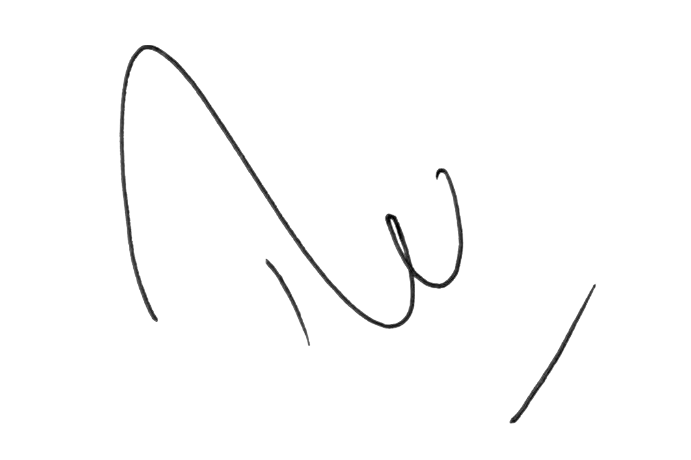 ROBERTO FUENTES INNOCENTISecretario de la ComisiónAñoSiniestrosFallecidosGravesMenos GravesLevesTotal Lesionados201112.982828776808.1439.700201214.461861.0127128.99010.714201319.1531191.22283910.91512.976201422.1321021.30385711.42713.587201522.2211131.50376211.43813.703201625.092911.73493512.53615.205201725.0461231.52384812.21914.590